AA_GP_05AA_GP_05Arbeitsanweisung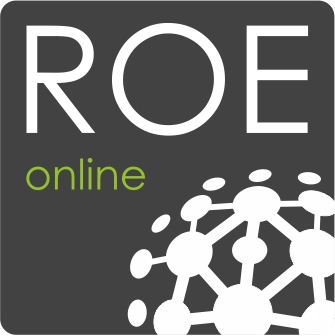 Sichtprüfung durch BenutzerSichtprüfung durch BenutzerSichtprüfung durch BenutzerSichtprüfung durch BenutzerSichtprüfung durch BenutzerGeltungsbereichGeltungsbereichGeltungsbereichGeltungsbereichGeltungsbereichNutzer von elektrischen ArbeitsmittelnNutzer von elektrischen ArbeitsmittelnNutzer von elektrischen ArbeitsmittelnNutzer von elektrischen ArbeitsmittelnNutzer von elektrischen ArbeitsmittelnAnwendungsbereichAnwendungsbereichAnwendungsbereichAnwendungsbereichAnwendungsbereichSicht und Funktionsprüfung von Arbeitsmitteln entsprechend VDE 0701-0702 Abs. 5.2 Sichtprüfung und Abs. 5.10 Funktionsprüfung vor der Benutzung.Sichtprüfung vor Erstinbetriebnahme bereits durch den Hersteller geprüfte elektrische Arbeitsmittel.Sicht und Funktionsprüfung von Arbeitsmitteln entsprechend VDE 0701-0702 Abs. 5.2 Sichtprüfung und Abs. 5.10 Funktionsprüfung vor der Benutzung.Sichtprüfung vor Erstinbetriebnahme bereits durch den Hersteller geprüfte elektrische Arbeitsmittel.Sicht und Funktionsprüfung von Arbeitsmitteln entsprechend VDE 0701-0702 Abs. 5.2 Sichtprüfung und Abs. 5.10 Funktionsprüfung vor der Benutzung.Sichtprüfung vor Erstinbetriebnahme bereits durch den Hersteller geprüfte elektrische Arbeitsmittel.Gefahren für Mensch und Umwelt Gefahren für Mensch und Umwelt Gefahren für Mensch und Umwelt Gefahren für Mensch und Umwelt Gefahren für Mensch und Umwelt 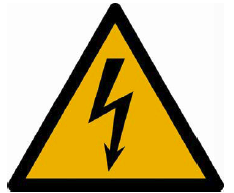 Stoß- und SchlagstellenElektrische Körperdurchströmung bei Berühren aktiver TeileStoß- und SchlagstellenElektrische Körperdurchströmung bei Berühren aktiver TeileStoß- und SchlagstellenElektrische Körperdurchströmung bei Berühren aktiver TeileSchutzmaßnahmen und VerhaltensregelnSchutzmaßnahmen und VerhaltensregelnSchutzmaßnahmen und VerhaltensregelnSchutzmaßnahmen und VerhaltensregelnSchutzmaßnahmen und VerhaltensregelnZu Grunde gelegt wird die VDE 0701-0702 (Abs. 5.2 Sichtprüfung).Die Sichtprüfung hat vor der ersten Inbetriebnahme durch den Benutzer am Einsatzort zu erfolgen.Die Sichtprüfung ist in wiederkehrenden Abständen, entsprechend der im Rahmen einer Gefährdungsbeurteilung ermittelten Fristen (z. B. vor der Benutzung von Arbeitsmitteln) zu wiederholen.Vor erster Inbetriebnahme Bedienungsanleitung des Herstellers beachten. Arbeitsmittel anhand der Herstellervorgaben bestimmungsgemäß verwenden.Für den Anschluss bereits durch den Hersteller geprüfte elektrische Arbeitsmittel, dürfen nur bereits durch den Hersteller geprüfte Anschlussleitungen verwendet werden. Anderenfalls ist eine Prüfung der Anschlussleitungen erforderlich. Zu Grunde gelegt wird die VDE 0701-0702 (Abs. 5.2 Sichtprüfung).Die Sichtprüfung hat vor der ersten Inbetriebnahme durch den Benutzer am Einsatzort zu erfolgen.Die Sichtprüfung ist in wiederkehrenden Abständen, entsprechend der im Rahmen einer Gefährdungsbeurteilung ermittelten Fristen (z. B. vor der Benutzung von Arbeitsmitteln) zu wiederholen.Vor erster Inbetriebnahme Bedienungsanleitung des Herstellers beachten. Arbeitsmittel anhand der Herstellervorgaben bestimmungsgemäß verwenden.Für den Anschluss bereits durch den Hersteller geprüfte elektrische Arbeitsmittel, dürfen nur bereits durch den Hersteller geprüfte Anschlussleitungen verwendet werden. Anderenfalls ist eine Prüfung der Anschlussleitungen erforderlich. Zu Grunde gelegt wird die VDE 0701-0702 (Abs. 5.2 Sichtprüfung).Die Sichtprüfung hat vor der ersten Inbetriebnahme durch den Benutzer am Einsatzort zu erfolgen.Die Sichtprüfung ist in wiederkehrenden Abständen, entsprechend der im Rahmen einer Gefährdungsbeurteilung ermittelten Fristen (z. B. vor der Benutzung von Arbeitsmitteln) zu wiederholen.Vor erster Inbetriebnahme Bedienungsanleitung des Herstellers beachten. Arbeitsmittel anhand der Herstellervorgaben bestimmungsgemäß verwenden.Für den Anschluss bereits durch den Hersteller geprüfte elektrische Arbeitsmittel, dürfen nur bereits durch den Hersteller geprüfte Anschlussleitungen verwendet werden. Anderenfalls ist eine Prüfung der Anschlussleitungen erforderlich. Verhalten bei UnregelmäßigkeitenVerhalten bei UnregelmäßigkeitenVerhalten bei UnregelmäßigkeitenVerhalten bei UnregelmäßigkeitenVerhalten bei Unregelmäßigkeiten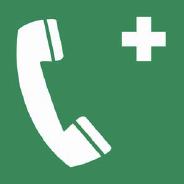 Bei Auftreten von Gefahren vor oder während der Arbeit ist der Arbeitsverantwortliche vor Ort berechtigt und verpflichtet, die Arbeiten nicht zu beginnen oder abzubrechen. Es ist umgehend der Anlagenverantwortliche zu informieren.Tel.:      Bei Unregelmäßigkeiten, die den Betrieb gefährden könnten, ist der Anlagenverantwortliche zu informieren.Tel.:      Bei einer Arbeitsunterbrechung ist der Arbeitsplatz so zu sichern, dass keine Gefährdung entstehen können.Bei Auftreten von Gefahren vor oder während der Arbeit ist der Arbeitsverantwortliche vor Ort berechtigt und verpflichtet, die Arbeiten nicht zu beginnen oder abzubrechen. Es ist umgehend der Anlagenverantwortliche zu informieren.Tel.:      Bei Unregelmäßigkeiten, die den Betrieb gefährden könnten, ist der Anlagenverantwortliche zu informieren.Tel.:      Bei einer Arbeitsunterbrechung ist der Arbeitsplatz so zu sichern, dass keine Gefährdung entstehen können.Bei Auftreten von Gefahren vor oder während der Arbeit ist der Arbeitsverantwortliche vor Ort berechtigt und verpflichtet, die Arbeiten nicht zu beginnen oder abzubrechen. Es ist umgehend der Anlagenverantwortliche zu informieren.Tel.:      Bei Unregelmäßigkeiten, die den Betrieb gefährden könnten, ist der Anlagenverantwortliche zu informieren.Tel.:      Bei einer Arbeitsunterbrechung ist der Arbeitsplatz so zu sichern, dass keine Gefährdung entstehen können.Verhalten bei UnfällenVerhalten bei UnfällenVerhalten bei UnfällenVerhalten bei UnfällenVerhalten bei UnfällenRetten, nur nach Sicherstellung der erforderlichen Schutzmaßnahmen.Eigenschutz geht vor Fremdschutz.Leistung der Ersten Hilfe durch Ersthelfer vor Ort.Unfallstelle im erforderlichen Umfang sichern.Verständigung Rettungsdienst Notruf 112 oder Tel.:      Telefonische Unfallmeldung an:Tel.:      Retten, nur nach Sicherstellung der erforderlichen Schutzmaßnahmen.Eigenschutz geht vor Fremdschutz.Leistung der Ersten Hilfe durch Ersthelfer vor Ort.Unfallstelle im erforderlichen Umfang sichern.Verständigung Rettungsdienst Notruf 112 oder Tel.:      Telefonische Unfallmeldung an:Tel.:      Retten, nur nach Sicherstellung der erforderlichen Schutzmaßnahmen.Eigenschutz geht vor Fremdschutz.Leistung der Ersten Hilfe durch Ersthelfer vor Ort.Unfallstelle im erforderlichen Umfang sichern.Verständigung Rettungsdienst Notruf 112 oder Tel.:      Telefonische Unfallmeldung an:Tel.:      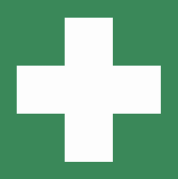 Kontrollen des ArbeitsverantwortlichenKontrollen des ArbeitsverantwortlichenKontrollen des ArbeitsverantwortlichenVor Aufnahme der Arbeit sind der Arbeitsplatz, der Anlagenzustand und alle zur Anwendung kommenden Ausrüstungen auf ordnungsgemäßen Zustand zu kontrollieren.Erstellung einer tätigkeitsbezogenen Gefährdungsbeurteilung vor Beginn der Arbeit.Beschädigte Ausrüstungen sind auszusondern oder der Verwendung zu entziehen.Arbeitsablauf und SicherheitsmaßnahmenArbeitsablauf und SicherheitsmaßnahmenArbeitsablauf und SicherheitsmaßnahmenGrundsätzliche Vorgehensweise bei der Sichtprüfung:Beim Besichtigen ist z. B. auf Folgendes zu achten:Schäden an Isolierungen;bestimmungsgemäße Auswahl und Anwendung von Leitungen und Stecker;Zustand des Netzsteckers, der Anschlussklemmen und -adern;Zustand der Befestigungen, Leitungshalterungen, der dem Benutzer zugänglichen Sicherungshalter;Schäden am Gehäuse und den Schutzabdeckungen;Anzeichen einer Überlastung oder einer unsachgemäßen Anwendung/Bedienung;Anzeichen unzulässiger Eingriffe oder Veränderungen;Zustand von Luftfiltern;Bedienbarkeit von Schaltern, Steuereinrichtungen, Einstellvorrichtungen, usw.;Lesbarkeit aller der Sicherheit dienenden Aufschriften oder Symbole, der Bemessungsdaten und Stellungsanzeigen;Schutzleiter und Potentialausgleichsverbindungen.Bei der Funktionsprüfung ist auf Folgendes zu achten:Funktionsprüfung von Sicherheitseinrichtungen (NOT-Aus, NOT-Halt, usw.).Betätigen von Fehlerstromschutzeinrichtungen.Betätigen von Lichtschranken und Sicherheitsvorhängen.Zusätzliche Vorgehensweise bei der der Erstinbetriebnahme von bereits durch den Hersteller geprüften elektrischen Arbeitsmitteln:Zuweisung einer Anwendungskategorie:Entsprechend Information.Kennzeichnung mit Anwendungskategorie, wenn erforderlich (K1 oder K2).Dokumentation der Sichtprüfung:Die Dokumentation erfolgt über das Anbringen einer Prüfplakette, aus der das Datum dernächsten Prüfung hervor geht.Abschluss der ArbeitenAbschluss der ArbeitenAbschluss der ArbeitenHerstellen des ordnungsgemäßen und sicheren Anlagenzustands.Räumen der Arbeitsstelle.Mitgebrachte Werkzeuge und Arbeitsmittel sind aus der Schaltanlage zu entfernen, zu kontrollieren und zu reinigen.InformationenInformationenInformationenZuordnung Anwendungskategorie – Arbeitsmittel:Zuordnung Anwendungskategorie – Arbeitsumgebung:Datum:      				Unterschrift:      